Τα παραδοσιακά Μικρασιάτικα κάλαντα των Θεοφανίων «έψαλλαν» σήμεραστο Δήμαρχο Λαμιέων Νίκο ΣταυρογιάννηΤα παραδοσιακά Μικρασιάτικα κάλαντα της γιορτής των Θεοφανίων «έψαλλαν» το απόγευμα της Τρίτης 5 Ιανουαρίου στο Δήμαρχο Λαμιέων Νίκο Σταυρογιάννη αντιπροσωπεία του Πολιτιστικού Συλλόγου Νέας Μαγνησίας και η χορωδία του Συλλόγου.Από το Γραφείο Τύπου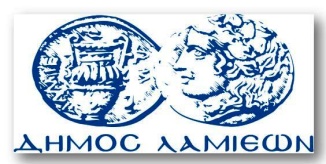         ΠΡΟΣ: ΜΜΕ                                                            ΔΗΜΟΣ ΛΑΜΙΕΩΝ                                                                     Γραφείου Τύπου                                                               & Επικοινωνίας                                                       Λαμία, 5/1/2016